病痛挑战基金会罕见病综合服务申请通道罕见病，在中国长时间以来缺少社会的关注，患者大多面临诊治难，用药难，有药用不起的尴尬境地。疾病对罕见病患者及其家属产生的影响不仅包括生理痛苦，还有疾病加之于病友及家庭的经济压力、心理压力和社会参与压力，严重影响病友生活质量的提高。2022年，病痛挑战基金会进一步扎根罕见病患者服务工作，于2022年国际罕见病日前夕发起“2022病痛挑战基金会罕见病综合服务行动”，期望联合各方，以患者需求为核心，用行动让患者从诊疗、康复、教育、就业、个人成长等方面都能得到相应支持。北京病痛挑战公益基金会开通“罕见病综合服务申请通道（诊疗、康复、教育、就业等需求通道）”。病友通过联系罕见病综合服务专员或填写申请通道表单反应自身需求，基金会工作人员将运用社会工作方法和病友一起共同面对罕见病带来的各项挑战和困难，战胜困难，提高生活幸福感。服务对象：1.未确诊或已确诊并需要寻找诊疗信息的病友；2.需要或正在进行康复训练/使用康复辅具的病友；3.因疾病原因影响进入校园接受教育的病友；4.希望通过就业实现自立生活的病友。服务内容：1.罕见病诊疗、政策、患者组织等信息支持；2.罕见病多学科诊疗服务支持；3.罕见病教育支持奖学金、一对一陪伴教育及特色课程；4.以实现教育、就业和自立生活为目的康复支持；5.其他在病痛挑战基金会能力范围内的服务。申请通道：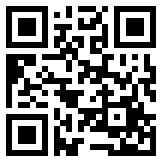 （扫描上方二维码进行服务申请）联系方式：热线电话：400 040 8772 转801155102987721312129877213161558772注：以上联系方式均可添加微信阅读全文：http://lxi.me/eyxye 「病痛挑战基金会罕见病综合服务申请通道（诊疗、康复、教育、就业等需求通道）」